Temat: Trwałość i zmiana w języku  - 31 marca 2020 – 1 godzina lekcyjnaCele. Uczeń:zna okoliczności powstania języka polskiego zna ogólne cechy języków słowiańskich zna pojęcia: archaizm, neologizm, neosemantyzm podaje przykład neosemantyzmu z Bogurodzicy wymienia rodzaje archaizmów wskazuje i nazywa różne typy archaizmów w Bogurodzicy wskazuje i określa formy deklinacyjne i koniugacyjne w Bogurodzicy czyta ze zrozumieniem tekst Skubalanki wskazuje problemy poruszone w tekście Skubalanki Przeczytaj strony z podręcznika: 230-233Zapisz temat lekcji w zeszycie.Zrób notatkę z podanych stron uwzględniając każdy akapit.Przepisz poniższe zadanie do zeszytu i zaznacz poprawną odpowiedź.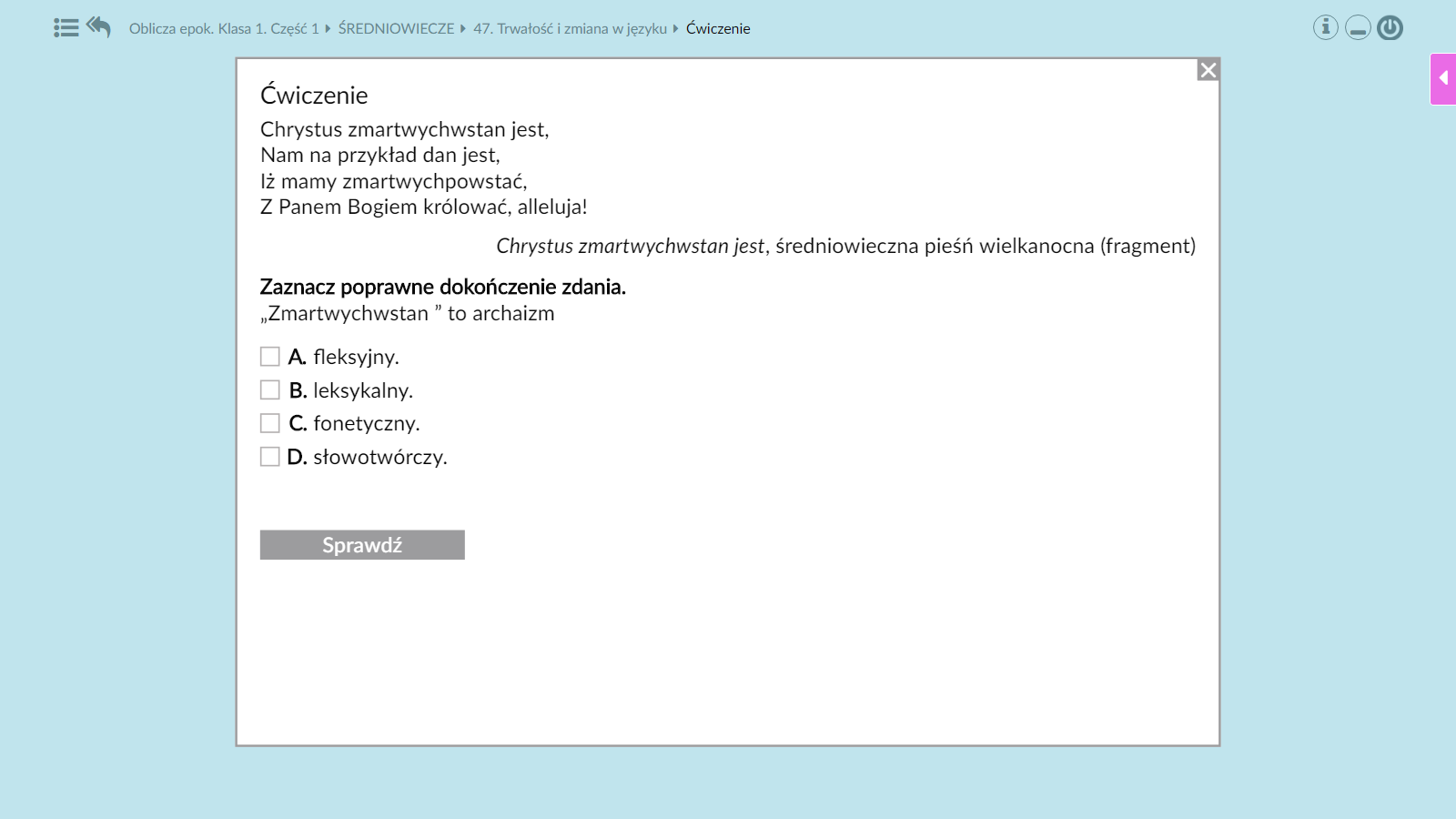 Praca na ocenę nr 1:Wybierz dawny utwór poetycki lub jego fragment i dokonaj własnego przekładu tego tekstu na współczesną polszczyznę. Skorzystaj ze słowników i innych źródeł.UWAGA: Pracę należy wysłać pod adres e-mail: aps@szkolaprywatna-bialogard.pl do 31 marca 2020 roku wg następującego klucza:Temat e-mail: Imię i nazwisko, klasa, zadanie nr 1Proszę nie tworzyć załączników, a rozwiązanie zadania wpisać w treści e-mail. 